Publicado en Zaragoza el 04/06/2020 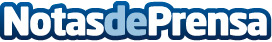 Contratar un seguro de salud colectivo de empresa para los empleados ante el coronavirusEn tiempos como los que se están viviendo, se hace patente lo importante que es la salud. Corredurías de seguros como Marín Echevarria Asociados recuerdan la importancia de contar con un seguro de salud para los empleadosDatos de contacto:Marín Echevarría Asociados876 169 961Nota de prensa publicada en: https://www.notasdeprensa.es/contratar-un-seguro-de-salud-colectivo-de_1 Categorias: Nacional Sociedad Emprendedores Seguros Recursos humanos http://www.notasdeprensa.es